Pupil Premium Strategy Statement 2020-2023 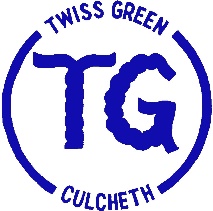 Twiss Green Community Primary School Twiss Green Community Primary School Twiss Green Community Primary School Twiss Green Community Primary School Academic Years beginning 2020-2021 2021-2022 2022-2023 2020-2021 2021-2022 2022-2023 Total number of pupils 201Total PP Budget £31,403 Date of most recent PP review by Governors:  07.09.21 Date of most recent PP review by Governors:  07.09.21 Date of next scheduled review by Governors:  Summer Term 2Report to FGB July 2021 Autumn Term review with Lead Governor (CJ)  Date of next scheduled review by Governors:  Summer Term 2Report to FGB July 2021 Autumn Term review with Lead Governor (CJ)  Number of eligible PP pupils 16 Attainment Outcomes Y6 Attainment Outcomes Y6 Figures for pupils eligible for PP 2020-2021 (internal data as no external this year due to Covid-19)  2021-2022 2022-2023 National figures for pupils not eligible for PP (2019 as no data for 2020)  2020-2021 (internal data as no external this year due to Covid-19) 2021-2022 2022-2023 % achieving expectation in reading 100% ARE73% ARE 27% GD 97% ARE61% GD% achieving expectation in writing  100% ARE50% GD78% ARE 20% GD 82% ARE39% GD% achieving expectation in maths  100% ARE79% ARE 27% GD 86% ARE57% GDProgress measures reading  0.1 Progress measures in writing 0.1 Progress measures in maths  0.1 Attainment Outcomes Y2Figures for pupils eligible for PP 2020-2021 (internal data as no external this year due to Covid-19)  2021-2022 2022-2023 National figures for pupils not eligible for PP (2019 as no data for 2020)   2020-2021 (internal data as no external this year due to Covid-19) 2021-2022 2022-2023 % achieving expectation in reading 50% ARE25% GD76% ARE  22% GD 88% ARE29% GD% achieving expectation in writing  50% ARE25% GD70% ARE 16% GD 75% ARE25% GD% achieving expectation in maths  100%76% ARE 22% GD 79% ARE33% GDTEACHING  Strategy Desired Outcome  Chosen approaches  Chosen approaches  Evidence & Rationale  Evidence & Rationale  Staff Lead Milestone indicators  To use funding to support pupil progress.To close the gap and enable all pupils to reach ARE.To increase staffing levels to allow smaller group teaching in order for pupils to ‘keep up’ with cohort.To provide small group and 1:1 support where required to enable pupils to ‘catch up’.To increase parental engagement with increased communication (Seesaw app).To monitor pupil progress closely and provide additional support appropriately.To use ‘Lexia’ to support phonics teaching in Y1 & 2. To use the Jigsaw scheme to further embed social and emotional learning throughout everything we do.To increase staffing levels to allow smaller group teaching in order for pupils to ‘keep up’ with cohort.To provide small group and 1:1 support where required to enable pupils to ‘catch up’.To increase parental engagement with increased communication (Seesaw app).To monitor pupil progress closely and provide additional support appropriately.To use ‘Lexia’ to support phonics teaching in Y1 & 2. To use the Jigsaw scheme to further embed social and emotional learning throughout everything we do.The effect of the lockdowns has meant that pupils who would have received additional support if in school, in order to reach ARE, have slipped below expected levels. The school uses recommended strategies from EEF research in order to help pupils reach the required levels.Collaborative learningMastery approachHigh quality feedbackReading comprehensionSocial and emotional learningPhonics Reduced teaching groupsThe effect of the lockdowns has meant that pupils who would have received additional support if in school, in order to reach ARE, have slipped below expected levels. The school uses recommended strategies from EEF research in order to help pupils reach the required levels.Collaborative learningMastery approachHigh quality feedbackReading comprehensionSocial and emotional learningPhonics Reduced teaching groupsOverall percentages of pupils working below ARE have increased across school, notably the 2 cohorts where attainment was already lower than usual have been affected more significantly by the impact of 2 lockdowns than other cohorts. The reading progress in Y5 & 6 could well be a result of 'Reading Plus' which is very popular amongst parents and teachers and received positive feedback from families after lockdown. The very low start of the Reception class should be noted. Action: SENCO & Acting HT to arrange support according to need. The provisional plan is to move additional TA support into the classes which need it most together with additional hours from the Covid catch up spend. IMPACT MEASURES IMPACT MEASURES IMPACT MEASURES IMPACT MEASURES IMPACT MEASURES 2020-2021 2020-2021 2020-2021 2021-2022 2021-2022 2022-2023 2022-2023 2022-2023 Numbers of pupils not reaching ARE expectations have increased across school, but by small numbers (between 1 – 3 pupils per class). Further support and strategies have been put in place for the forthcoming year in order to address the impact of the 2 lockdowns.Numbers of pupils not reaching ARE expectations have increased across school, but by small numbers (between 1 – 3 pupils per class). Further support and strategies have been put in place for the forthcoming year in order to address the impact of the 2 lockdowns.Numbers of pupils not reaching ARE expectations have increased across school, but by small numbers (between 1 – 3 pupils per class). Further support and strategies have been put in place for the forthcoming year in order to address the impact of the 2 lockdowns.Number of pupils reaching GD have also dropped slightly across school after the impact of the 2 lockdowns. The school remains committed to the strategies based on EEF research and believe that this has ensured that most pupils have sustained their attainment and progress despite 2 lockdowns.Number of pupils reaching GD have also dropped slightly across school after the impact of the 2 lockdowns. The school remains committed to the strategies based on EEF research and believe that this has ensured that most pupils have sustained their attainment and progress despite 2 lockdowns.Number of pupils reaching GD have also dropped slightly across school after the impact of the 2 lockdowns. The school remains committed to the strategies based on EEF research and believe that this has ensured that most pupils have sustained their attainment and progress despite 2 lockdowns.